T.C. ADIYAMAN VALİLİĞİAdıyaman Perre Mesleki ve Teknik Anadolu Lisesi MüdürlüğüTemmuz 2023-ADIYAMANBu kılavuz Adıyaman Perre Mesleki ve Teknik Anadolu Lisesi Pansiyonuna kayıtların nasıl yapılacağı ile ilgili bilgiler içermekte olup, size yardımcı olması amacıyla hazırlanmıştır.	KAYIT İÇİN GEREKLİ BELGELER	Öğrenci Bilgi Formu (ektedir)Nüfus cüzdanı fotokopisiYatılı okumasına engel hastalığı bulunmadığına dair hekim raporu ( Aile Hekiminden alınabilir)Nüfus kayıt örneği (e-devlet veya İl Nüfus Müdürlüğü’nden temin edilebilir)Aile durum beyannamesi (EK-1) ve ekleri (Aile durum beyannamesine ve ekli belgelere göre öğrencinin paralı / parasız yatılı durumu belirlenecektir.)2 Adet son 5 ay içerisinde çekilmiş fotograf	2023 PANSİYON BAŞVURU TAKVİMİ	Parasız Yatılılığa Doğrudan Yerleşecekler:-Millî Eğitim Bakanlığına Bağlı Resmi Okullarda Yatılılık, Bursluluk, Sosyal Yardımlar ve Okul Pansiyonları Yönetmeliğinin 12. Maddesindeki durumlarını belgelendirenler-Bakanlığa bağlı resmi ilköğretim ve ortaöğretim kurumlarında öğretmen olup görevli bulundukları yerleşim biriminde çocuklarının devam edeceği düzeyde ve türde okul bulunmayanların öğrenci olan çocukları parasız yatılılığa doğrudan yerleşeceklerdir.-Ayrıca 06.02.2023 tarihinde Kahramanmaraş ilinde meydana gelen depremler nedeniyle; Adana, Adıyaman, Diyarbakır, Elazığ, Gaziantep, Hatay, Kahramanmaraş, Kilis, Malatya, Osmaniye ve Şanlıurfa illerinde öğrenim gören öğrencilerimizin talepleri doğrultusunda, ülke genelindeki okul pansiyonlarının boş kontenjanlarına, 2023-2024 eğitim öğretim yılında, doğrudan parasız yatılı olarak yerleştirilmeleri uygun görülmüştür.	YATILILIK YERLEŞTİRME İŞLEMLERİ	Pansiyonumuzda odalar dört kişiliktir. Pansiyon boş kontenjan dağılımı ve kontenjanların sınıf bazında dağılımı Millî Eğitim Bakanlığına Bağlı Resmi Okullarda Yatılılık, Bursluluk, Sosyal Yardımlar ve Okul Pansiyonları Yönetmeliğinin 10. Maddesine göre yapılacaktır.Örgün resmî ortaöğretim kurumlarına kayıt yaptıran öğrencilerden öğrenimlerine yatılı olarak devam etmek isteyenler okul müdürlüğüne belgeleri ile birlikte 22-25 Ağustos 2023 tarihleri arasında müracaat edeceklerdir.Okul Yatılılık ve Bursluluk Komisyonlarınca yatılı olarak öğrenci yerleştirme işlemleri 31 Ağustos 2023 tarihine kadar tamamlanarak ilan edilecektir.İOKBS sonucu burslu okumaya hak kazanan öğrenciler de kayıt yaptırdıkları/öğrenim gördükleri okul müdürlüğüne en geç 29 Eylül 2023 tarihi saat 17.00’ye kadar müracaat edeceklerdir.Parasız yatılılık için Ailenin bir önceki mali yıla ait yıllık gelir toplamından fert başına düşen net miktarın, içinde bulunulan mali yılın Merkezî Yönetim Bütçe kanununda belirtilen Millî Eğitim Bakanlığı okul pansiyon ücretinin en azının 4(dört) katını geçmemesi kaydıyla maddi imkânlardan yoksun bulunması şartı aranacaktır. Ailenin 2022 yılı yıllık gelir toplamından fert başına düşen toplam miktarın 2023 Malî Yılı için tespit edilen 46000 TL (Kırkaltıbin TL)’yi geçmemesi gerekir. Aile gelirinin tespitinde ailenin 2022 yılında elde ettiği tüm gelirleri esas alınacaktır.Ortaöğretim kurumlarına kayıt yaptıran ve yatılılığa başvuran öğrencilerden parasız yatılılığa başvuru ve kayıt kabul şartlarını taşıyanlar, kontenjan durumu ve yerleştirmeye esas puanı dikkate alınarak yapılacak sıralamaya göre parasız yatılı olarak; paralı yatılılığa başvuru ve kayıt kabul şartlarını taşıyanlar ise Millî Eğitim Bakanlığına Bağlı Resmi Okullarda Yatılılık, Bursluluk, Sosyal Yardımlar ve Okul Pansiyonları Yönetmeliğinin 14. Maddesinin üçüncü fıkrası dikkate alınarak yerleştirilecektir.Paralı yatılı okumak isteyen öğrenci sayısının paralı yatılı kontenjanından fazla olması halinde aşağıdaki öncelik sırasına göre yerleştirme yapılır. Buna göre;Yurtdışında yaşayan Türkiye Cumhuriyeti vatandaşlarının çocuklarıVelisinin ikamet ettiği yerleşim biriminde devam edeceği düzeyde ve türde ortaöğretim kurumu bulunmayanlarYerleştirmeye esas puanı yüksek olanlar paralı yatılı olarak kayıtlı bulundukları okula ait pansiyonlara okul müdürlüklerince yerleştirilir	YATILILIK/GÜNDÜZLÜLÜK	Pansiyonumuz yatakhaneleri ve odaları bağımsız erkek ve kız pansiyonu olmak üzere iki bölümden oluşmaktadır. Yatılılık, parasız ve paralı yatılı olmak üzere iki şekildedir. Belirleyici unsur ailenin gelir durumudur. Kayıt sonrası evraklar incelendikten sonra yatılılık durumu kesinleşir. Paralı yatılı öğrenciler, yatılılık bedellerini kazandığı okulun bağlı bulunduğu Mal Müdürlüğü pansiyon hesabına yatırılmak üzere Okul Müdürlüğü muhasebesine 4 taksitte öderler. Gündüzlü (paralı / parasız yatılı olmayan) öğrenciler tam gün eğitimin olduğu okulumuzda, öğle yemeklerini tabela gereğince kişi başına düşen ücreti ödeyerek yiyebilirler. (2023 Mali yılı için Bakanlığımızca belirlenen bir günlük öğle yemeği ücreti21,45 TL’dir.)Burs almaya hak kazanmış olan öğrenciler parasız yatılı kalmayı tercih ettikleri taktirde burs haklarını kaybeder. Burs hakkı bulunan öğrencilerin ilgili mevzuatta bulunan şartlar karşılandığı taktirde burs haklarını kaybetmemeleri için paralı yatılı olarak kayıt yaptırmaları mümkündür.TAKSİT – EYLÜL 2023 : 2875 TLTAKSİT – KASIM 2023 : 2875 TLTAKSİT - ŞUBAT 2024 : ( 2024 Mali Yılı Bütçesine Göre Belirlenecektir )TAKSİT – NİSAN : 2024 : ( 2024 Mali Yılı Bütçesine Göre Belirlenecektir )Tüm paralı yatılı taksitleri Mal Müdürlüğüne yatırılmak üzere belirtilen aylar içinde Mal Müdürlüğüne yatırılmak üzere okul müdürlüğüne elden ödenir.	EĞİTİM ÖĞRETİM YILI HAZIRLIKLARI	2023-2024 eğitim öğretim yılı 11 Eylül 2023 Pazartesi günü başlayacaktır. Yatakhanelere yerleşim işlemleri 10 Eylül 2023 Pazar günü saat 14.00’dan sonra başlayacaktır.Yatılı öğrenciler aşağıda belirtilmiş olan eşya, araç ve gereçleri yanlarında getireceklerdir.Odalarımızın daha rahat kullanılabilmesi için gereğinden fazla eşya ve kıyafet getirilmemelidir.Birkaç takım iç çamaşırı, pijama takımı, el-yüz havlusu, banyo havlusu veya bornoz.Beden Eğitimi dersi için spor kıyafeti (eşofman takımı, spor ayakkabı)Bir adet nevresim takımı (isteğe bağlı)Bir adet yastık (isteğe bağlı)Elbise askısıHazır yorgan veya battaniye (isteğe bağlı)1 adet halı terliği, 1 adet lavabo terliği, bahçede kullanılmak üzere 1 adet dışarı terliğiKişisel Temizlik Malzemeleri PERRE MESLEKŞ VE TEKNİK ANADOLU LİSESİ PANSİYONUNUN BİRİMLERİNDE UYULACAK KURALLARSINIF VE LABORATUARLARSınıflar her an temiz ve derse hazır bir durumda bulundurulacaktır.Bir sınıftaki demirbaş eşya başka bir sınıfa, yetkililerin izni olmadan götürülmeyecektir.Derslerde kullanılmak üzere sınıfa veya laboratuvara başka bir yerden getirilen her türlü araç ve gereç işi bittikten sonra alındığı yere iade edilecektir.Sınıflar her teneffüste nöbetçi öğrenci tarafından havalandırılacaktır. Ancak camların kırılmaması ve soğuk havalarda ısının kaybolmaması için gerekli özen gösterilecek ve önlemler alınacaktır.Sınıf ve laboratuvar ders başlangıcında nasıl alınmış ise, ders bitiminde de alındığı tertip ve temizlik içinde, aynı yerde daha sonra ders yapacaklara terk edilecektir. Sınıf ve laboratuvar bir önceki sınıf tarafından kirli ve düzensiz bırakılmış ise durum nöbetçi öğretmen veya ders öğretmeni kanalıyla yönetime bildirilecek gerekli düzen ve temizliğin yapılmasından sonra derse başlanacaktır. Böylece düzen ve temizlik süreklilik kazanmış olacaktır.Sınıf ve laboratuvarlarda herkes, sınıf planında gösterilen yerde oturacak sınıf öğretmeninin izni olmadan yer değiştiremeyecektir.T. C. Sağlık Bakanlığı Salgın Yönetimi ve Çalışma Rehberi Çerçevesinde hazırlanan Okul Eylem Planı Kurallarında alınan önlemlere uygun hareket edilecektir.ETÜT ÇALIŞMALARINDAEtütler, pansiyonda yapılacaktır. Etüt sırasında her öğrenci kendisi için ayrılan bölümde etüde devam edecektir. Ancak ortak bir proje üzerinde çalışma mecburiyeti olduğunda yetkililerden (Okul müdürü, müdür yardımcısı veya belleticiden) izin almak sureti ile başka bir yerde çalışmaları mümkün olabilecektir.Etütlerde her öğrenci diğer arkadaşlarını rahatsız edecek her türlü davranışı yapmaktan uzak kalacaktır.Etüt süresince etüt salonlarından çıkılmaz, koridorlarda gezilemez.Etütlerde cep telefonu kullanılmayacaktır.T. C. Sağlık Bakanlığı Salgın Yönetimi ve Çalışma Rehberi Çerçevesinde hazırlanan Okul Eylem Planı Kurallarında alınan önlemlere uygun hareket edilecektir.YATAKHANEDEYatakhaneler okul idaresince tespit edilen saatler dışında kapalı olacaktır. Bu nedenle, özellikle ders saatlerinde yatakhanelere gidilmeyecek ve yatakhane görevlisinden açılması için istekte bulunulmayacaktır. Hasta ve raporlu olan öğrenciler belletmenlerin yazılı isteği ve okul idaresinin onayı ile gün içinde yatakhanede dinlenebilir.Her öğrenci kendi yatak ve dolabını düzenli ve temiz bulunduracaktır.Yatakhanelerin iç temizliği yatakhanede yatan öğrenciler tarafından yapılacak, camların kırılmaması için gerekli önlemler alındıktan sonra havalandırılması yapılacaktır.Yatakhane dışındaki koridor ve tuvaletlerin temizliği ve düzeni yatakhane görevlileri tarafından yapılacak, yatakhane nöbetçisi yapılmayan işler ve düzensizlikler konusunda günün nöbetçi öğretmenine veya pansiyondan sorumlu müdür yardımcısına haber verecektir.Yatak odalarında ocak, ısıtıcı, soğutucu, teyp gibi elektrikli araçlar bulundurulmayacak ve kullanılmayacaktır.Her yatakhane katında bir bavul odası mevcuttur. Bavullar düzgün bir şekilde bavul odasına konacak.Yatakhanelere ziyaretçi olarak (veli dâhil) hiç kimse kabul edilmeyecektir.Yatakhane duvarlarına ve dolaplarına yazı, resim, poster ve benzeri şeyler asılmayacaktır.Yatakhanelerde açıkta yiyecek maddesi bulundurulmayacak, yemekhaneden ve dışarıdan yatakhaneye hiçbir yiyecek maddesi götürülmeyecektir.Yatakhaneye ve çalışma odalarına kesinlikle yiyecek çıkarılmayacaktır.T. C. Sağlık Bakanlığı Salgın Yönetimi ve Çalışma Rehberi Çerçevesinde hazırlanan Okul Eylem Planı Kurallarında alınan önlemlere uygun hareket edilecektir.YEMEKHANEDEYemekhanede verilen yemek ve diğer yiyecek maddeleri yemekhane dışına çıkarılmayacaktır.Öğrenciler yemekhaneye veli ve ziyaretçi kabul edemezler.Yemekhanedeki her türlü demirbaş eşya (bıçak, çatal, kaşık, tabak, bardak, sürahi, sandalye ve benzeri) yemekhane dışına çıkarılamaz.Yemek saatleri dışında gelen öğrenciye yemek verilmez. Ancak öğrenci görevli veya okul idaresinin izni ile herhangi bir yere gitmiş ise onların yemekleri ayrılır, onlar yemek yiyebilir.Servis tepsileri yemekten sonra düzgünce gösterilen yere bırakılacaktır.Yemekler self servis usulü yendiği için öğrenciler sıraya girecek ve o sıra içerisinde yemeklerini alacaklardır.Öğrencilerin, yemek ve ekmek israfını en aza indirmeleri için yiyecekleri kadar almaları ve savurganlığa meydan vermemeleri gerekir.T. C. Sağlık Bakanlığı Salgın Yönetimi ve Çalışma Rehberi Çerçevesinde hazırlanan Okul Eylem Planı Kurallarında alınan önlemlere uygun hareket edilecektir.Önemli Not: Bütün öğrencilerimiz okulumuzun ilgili birimlerinde asılı olan yönerge ve talimatnamelere uymak zorundadır.	OKULUN GENEL İŞLEYİŞİ	Okulun her etkinliği öğrencilerle, onların birlik ve beraberlik içindeki çabaları ile gerçekleştirilecektir. Okulun düzeni, temizliği, işleyişi öğrencilerin gösterecekleri ilgi ve özene bağlıdır. Bu nedenle sınıfınızı ve yatak odanızı olduğu gibi koridorları, bahçeyi, temiz ve düzenli bulundurmaktan kendinizi sorumlu tutunuz. Özellikle bahçeyi, derslikleri, temizlik, düzen ve gereği gibi kullanmaktan yana her türlü çabayı göstermekten kaçınmayalım.Okulunuzu ve kendinizi güç duruma sokacak her türlü olumsuz davranıştan kaçınınız.Okulun eşyasını ve binasını özen ve dikkatle kullanınız. Onlara zarar vermeyiniz; zarar verenlere izin vermeyiniz. Okulu temiz ve düzenli bir şekilde bulundurmayı kendiniz için yerine getirilmesi gereken bir görev sayınız.Okulun düzenlediği her türlü etkinliğe yetenekleriniz elverdiği oranda katılınız ve o etkinliği başarıya ulaştırmak için üzerinize düşeni yapmaktan kaçınmayınız.Sizlere hizmet veren tüm kişilere sevgi ve saygı gösterip onlarla iş birliği, güç birliği, gönül birliği yapmayı bir görev biliniz. Çünkü hepinizin başarısı bu birlik ve beraberliğe, sevgi ve saygıya bağlıdır.Okulumuzda bir ders saatinin bile çok önemli ve telafisinin zor olduğu bir gerçektir. Bu yüzden öğrencilerimiz izinden zamanında dönmeli, zorunlu olmadıkça sevk ya da rapor almamalı ve okulun çeşitli etkinliklerini izleme amaçlı katılmak için okul idaresinin belirleyeceği sınıf sırasına riayet etmelidir. Herhangi bir sebeple dersi kaçıran öğrenci telafi için ders öğretmeni ve sınıf arkadaşlarından yardım istemelidir.Okulun tüm birim ve alanlarında akıllı cep telefonu kullanımı ilgili mevzuat, veli toplantıları ve öğretmenler kurulu toplantılarında alınan kararlar gereği yasaklanmış olup, öğrencilerin okula akıllı telefon getirmemeleri önem arz etmektedir. Zorunlu hallerde kullanılmak üzere (derslerde kapalı tutmak şartıyla) öğrenciler yanlarında tuşlu telefon bulundurabilirler.T. C. Sağlık Bakanlığı Salgın Yönetimi ve Çalışma Rehberi Çerçevesinde hazırlanan Okul Eylem Planı Kurallarında alınan önlemlere uygun hareket edilecektir.2023-2024 EĞİTİM ÖĞRETİM YILI ADIYAMAN PERRE MESLEKİ VE TEKNİK ANADOLU LİSESİ ÖĞRENCİ BİLGİ FORMUBİLGİLENDİRME FORMU VE TAAHHÜTNAMEÇocuğumun ateş, öksürük, burun akıntısı, solunum sıkıntısı, ishal şikâyeti olması durumu ile aile içerisinde solunum yolu şikayetleri gelişen veya solunum yolu enfeksiyonu hikayesi ile hastane yatışı yapılan kişi varlığında ya da COVID-19 tanısı alan kişi bulunması durumunda çocuğumu kuruma getirmemem gerektiği konusunda bilgilendirildim. Yukarıda belirtilen durumlarda çocuğumu kuruma getirmeyeceğimiADIYAMAN PERRE MESLEKİ VE TEKNİK ANADOLU LİSESİ MÜDÜRLÜĞÜNEVelayetim altında bulunan oğlum/kızım	‘nın Adıyaman Necip Fazıl Kısakürek Anadolu Lisesi pansiyonuna yerleşmiş olması sebebiyle öğrenim süresince okulun ve pansiyon yönetiminin düzenlediği her türlü gezi, gözlem ve incelemelere katılmasına, okulca düzenlenen her türlü antrenman ve müsabakalara katılmasına izin veriyorum.ADIYAMAN PERRE MESLEKİ VE TEKNİK ANADOLU LİSESİ MÜDÜRLÜĞÜ ÖĞRENCİ SOSYAL MEDYA VELİ İZİN BELGESİADIYAMAN PERRE MESLEKİ VE TEKNİK ANADOLU LİSESİ MÜDÜRLÜĞÜNEMİLLİ EĞİTİM BAKANLIĞIAydınlatma MetniBu aydınlatma metni, 6698 sayılı Kişisel Verilerin Korunması Kanununun 10.maddesi ile Aydınlatma Yükümlülüğünün Yerine Getirilmesinde Uyulacak Usul ve Esaslar Hakkında Tebliğ kapsamında veri sorumlusu sıfatıyla Milli Eğitim Bakanlığı tarafından hazırlanmıştır.Kurumumuzca, siz ve öğrencinize ait görsel ve işitsel kişisel veriler eğitim ve öğretim süreçleri kapsamında düzenlenen faaliyetlerin kamuoyu ile paylaşımı ve tanıtımı amacıyla 6698 sayılı Kanunun 5inci maddesinin 1inci fıkrası gereği ilgili kişinin “açık rızasının alınması” işleme şartına dayalı olarak otomatik veya otomatik olmayan yolla işlenecektir.Kurumumuzla paylaşılan kişisel veriler, sadece hukuki uyuşmazlıkların giderilmesi veya ilgili mevzuatı gereği talep edilmesi hâlinde adli makamlar/ilgili kurum ve kuruluşlara aktarılacaktır.Söz konusu Kanunun “ilgili kişinin hakları”nı düzenleyen 11 inci maddesi kapsamındaki taleplerinizi “Veri Sorumlusuna Başvuru Usul ve Esasları Hakkında Tebliğe” göre Milli Eğitim Bakanlığının Atatürk Bulvarı No:98 Bakanlıklar-Çankaya/ANKARA adresine yazılı olarak iletebilirsiniz.AÇIK RIZA ONAYI6698 sayılı Kişisel Verilerin Korunması Kanunu kapsamında tarafıma gerekli bilgilendirme yapılmıştır. Bu doğrultuda, işlendiği belirtilen bana ve Adıyaman Necip Fazıl Kısakürek Anadolu Lisesi Pansiyonunda barınmakta olan…	T.C. Kimlik Numaralı velisi/birinci derece yakını bulunduğum.	adlı öğrenciye ait görsel ve işitsel kişisel verilerimiz; eğitimve öğretim süreçleri kapsamında düzenlenen faaliyet/etkinliklerin kamuoyu ile paylaşımı ve tanıtımı amacıyla, öğrencimin öğrenim gördüğü eğitim kurumu dâhil Bakanlığın merkez ve taşra teşkilatı siteleri ile sosyal medya hesaplarında paylaşılmasına; uzaktan eğitim sürecinde velisi bulunduğum öğrencinin öğretmeniyle; gerekli bilişsel güvenlik önlemlerini almak benim sorumluluğumda olmak üzere, Zoom, Google Meet, Telegram, Teamlink gibi uygulamalarda yer alarak öğretim sürecini sürdürmesine;Onay veriyorum.	Onay vermiyorum.... /	/ 2023Velisinin / l .Derece YakınınAdı Soyadı	: .....................................................T.C. Kimlik No	: .....................................................İmzası	: .....................................................ADIYAMAN PERRE MESLEKİ VE TEKNİK ANADOLU LİSESİ MÜDÜRLÜĞÜNEVelisi bulunduğum ……………………………………………….. Lisesi ......... sınıfı ........ no’lu	’ınaşağıdaki ekli belgeleri incelenerek 2023-2024 eğitim öğretim yılında okul pansiyonunuza PARALI YATILI ( ) / PARASIZ YATILI ( ) öğrenci olarak kabulünü bilgilerinize arz ederim....../…/ 2023Velinin adı ve soyadı İmzasıAdres : Telefon: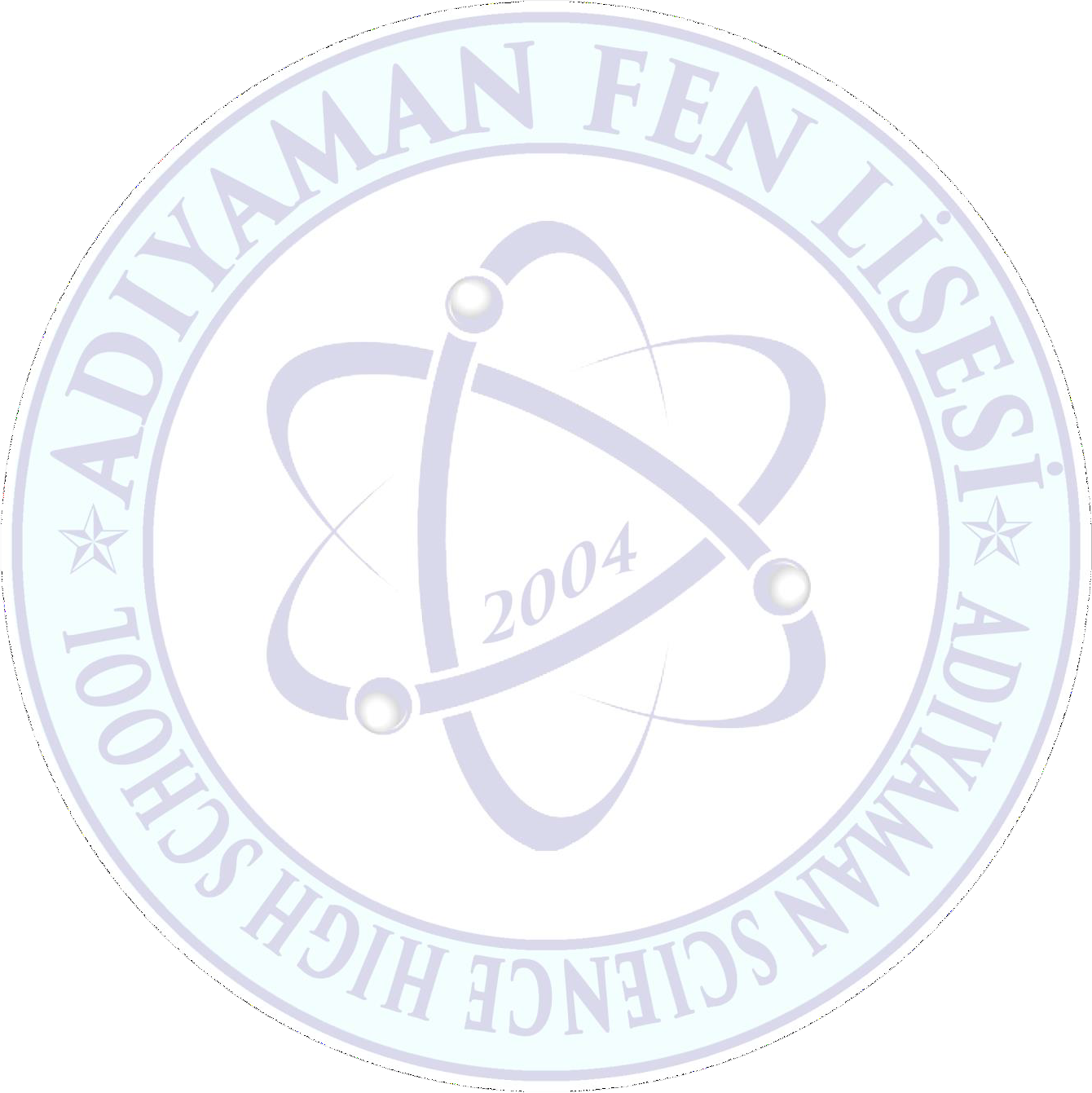 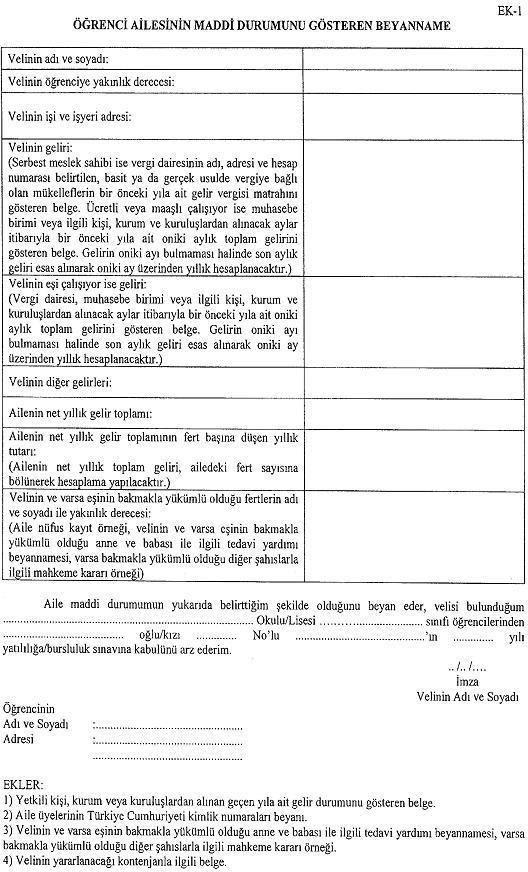 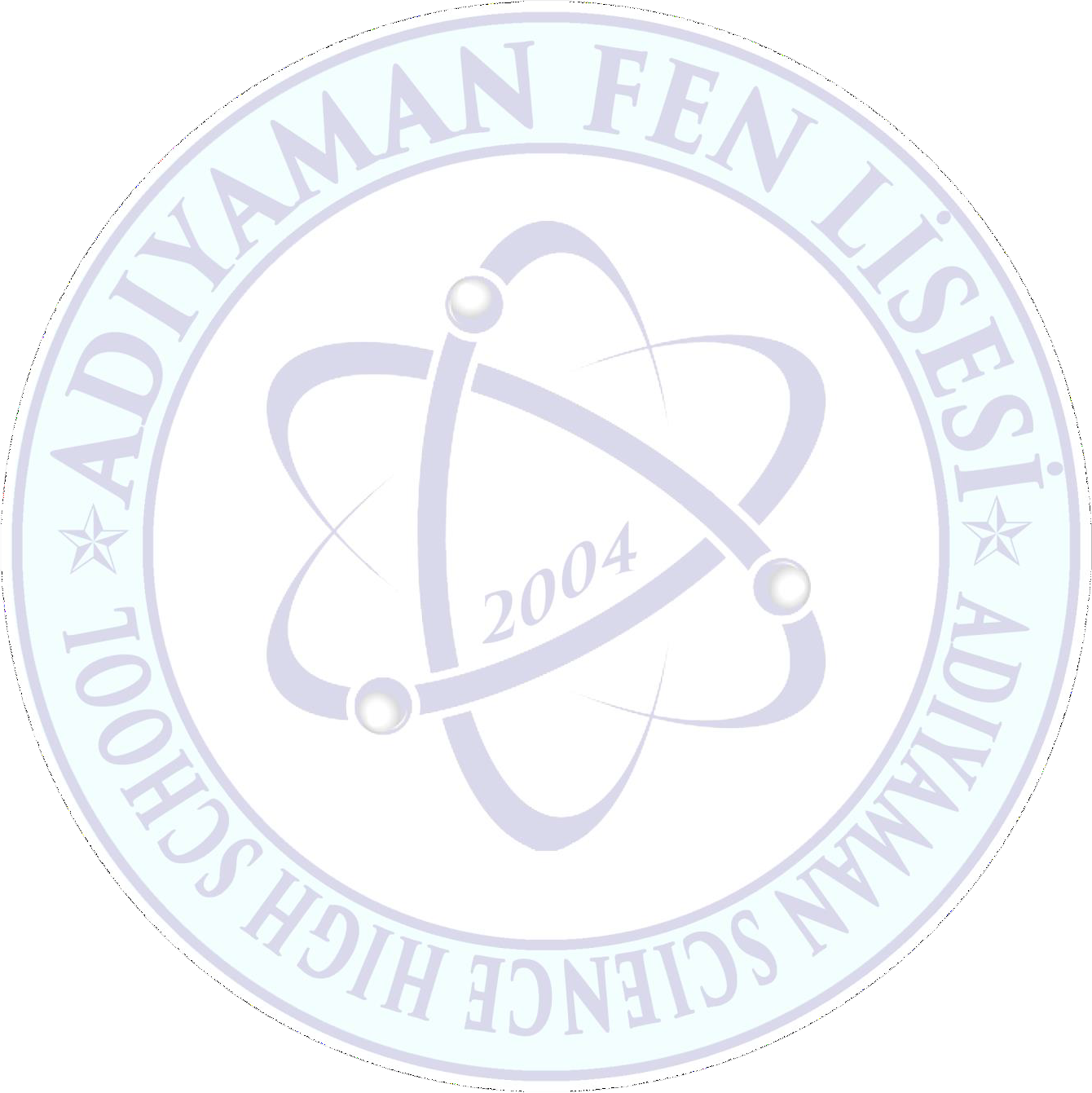 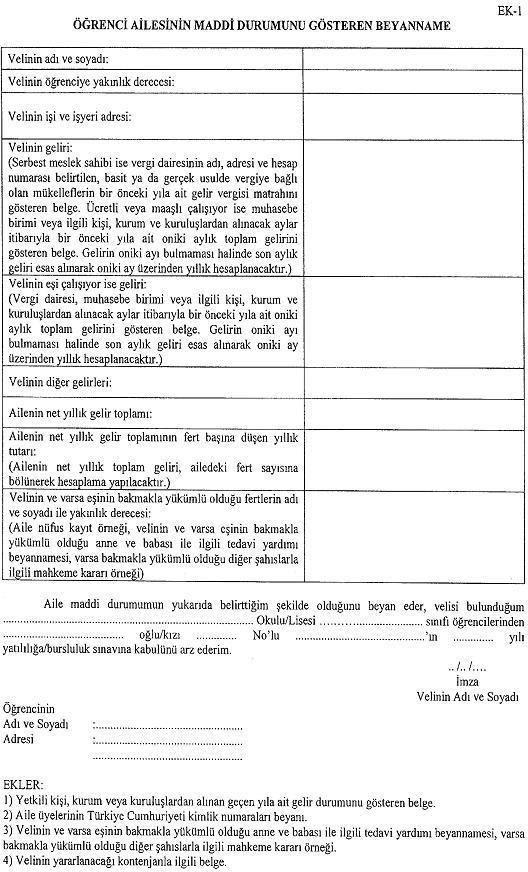  AİLE DURUM BELGESİ (EK-1)’İN DOLDURULMASI İLE İLGİLİ AÇIKLAMALAR	İlköğretimde Parasız Yatılı olarak öğrenim görenler EK-1 düzenlemeyecekler, sadece mezun olduğu okuldan PARASIZ YATILI olduğunu belgelendiren resmi yazı alacaklardır.İlköğretimde BURSLU olarak öğrenim görenler, önceden BURSLU olduğuna dair resmi yazıyı, mezun olduğu okuldan alarak kayıt sırasında teslim edecektir. 2022 Parasız Yatılılık ve bursluluk sınavını kazanan öğrenciler bursluluk sınav sonuç belgesine EK-1’i ekleyerek okula teslim edeceklerdir. Bursluluk durumununbildirilmemesinden dolayı yaşanacak her türlü hak kaybından öğrenci velisi sorumludur.EK–1 D Ü Z E N L E N İ R K E N;Aylık maaşlı iseniz, 2022 yılına ait 12 aylık Maaş Bordronuzu,Serbest Meslek sahibi iseniz SSK, Emekli Sandığı ve BAĞ-KUR’dan emekli olmadığınıza dair resmi yazıyı,Serbest Meslek sahibi olup, eşiniz çalışmıyorsa BAĞKUR-SSK ve Emekli Sandığı’ndan eşinizin kaydı olmadığına dair resmi yazıyı,ç) Eşiniz çalışıyor ise 2022 yılına ait 12 aylık Maaş Bordrosunu,Serbest Meslek sahibi iseniz VERGİ LEVHANIZIN FOTOKOPİSİNİ belgelerinize ekleyiniz ve aylık gelirinizin tespitini Pansiyon Müdür Yardımcısına kontrol ettiriniz. Hem emekli hem de serbest meslek sahibi iseniz, emekliliğinizi aylık gelir kısmına, vergi levhasından gözükecek geliri ailenin diğer gelirleri bölümüne işleyiniz. (Özel muayenesi olan Doktor vs. aynı işlemi yapacaktır.)Nüfus kayıt Örneği Nüfus Müdürlüğünden alınacak, evli olmayıp, 18 yaşını geçmiş erkek çocuklar Öğrenci iseler ÖĞRENCİ BELGESİ eklenecektir, öğrenci değil iseler değerlendirmeye alınmayacaktır.Ailede kişi başına düşen yıllık gelir 46000 TL ’nin üzerinde ise öğrenciniz öğrenimine PARALI YATILI olarak devam edecek, ekteki plan dahilinde pansiyon taksitini yatıracaktır.Paralı yatılı olarak öğrenim görmek isteyenler EK-1 ve ilgili belgeleri doldurmayacaklardır. ğ) Ailenizin kira, Köy geliri gibi diğer gelirleri EK-1 de ilgili kısımlara işleyiniz.i) Belgelerin tamamı resmi olup, özenle ve dikkatle belirtilen esaslara göre düzenleyiniz.*Yanlış bilgi ve onay öğrencinizin PARALI / PARASIZ durumunu etkileyecektir.T.C. ADIYAMAN VALİLİĞİAdıyaman Perre Mesleki ve Teknik Anadolu Lisesi MüdürlüğüKonu: Öğrenci Taksitleri	…../…../ 2023Sayı:ÖĞRENCİ VELİLERİNEVelisi bulunduğunuz	nın paralı yatılıtaksitlerini 11/08/1982 tarih ve 2698 sayılı kanuna göre hazırlanan 21 Kasım 1983 tarih ve 2152 sayılı tebliğler dergisinde yayınlanan yönetmeliğe göre göndermeniz veya bizzat okula gelerek ödemeniz gerekmektedir.Milli Eğitim Bakanlığına Bağlı Okullar Pansiyon Yönetmeliğin mali hükümlerine ilişkin 13. bölümünün 51. Maddesine göre;“ Paralı yatılı öğrencilerin pansiyon ücretleri, ilk taksiti kayıt sırasında diğer taksitler ise Kasım, Şubat ve Nisan aylarının son iş gününe kadar olmak üzere dört taksitte alınır. Taksitini zamanında ödemeyen öğrencinin pansiyonla ilişiği kesilir.”Kayıt esnasında okulumuz idaresinden alacağınız parasız yatılı ve burslu olarak öğrenim görmek isteyenler için öğrencinin aile ve geçim durumunu gösterir beyannameyi 31 Ağustos 2023 tarihine kadar okulumuz idaresine teslim etmelisiniz. Bu belgeler incelendiğinde aile gelirinin aile fertlerine düşen yıllık miktarı 46000 TL ‘den fazla ise öğrenciniz paralı yatılı olarak öğrenimine devam edecektir.Paralı yatılı öğrencilerin 2023-2024 öğretim yılının 1. Taksiti 2875 TL, 2. Taksiti 2875 TL dir.Son iki taksiti ise 2024 mali yılı bütçesine göre belirlenecektir.Paralı yatılı öğrencilerin pansiyon taksitleri Adıyaman Muhasebe Müdürlüğünün okulumuzdaki sayman mutemedine makbuz karşılığı teslim edilecektir.Paralı Yatılı öğrencilerimizin pansiyon taksitleri ödeme planı aşağıya çıkarılmıştır. Bilgilerinizi ve gereğini rica ederim.Hakan TEMEL Okul MüdürüPARALI YATILI ÖĞRENCİLERİN PANSİYON TAKSİTLERİNİ ÖDEME PLANINOT:* Öğrencinin yatılılık durumu belgeler komisyonda incelendikten sonra kesinleşeceği için birinci taksit en geç okulların açıldığı ilk hafta içinde ödenecektir.EVCİ ÇIKMA İZİN BELGESİ           ADIYAMAN PERRE MESLEKİ VE TEKNİK ANADOLU LİSESİ MÜDÜRLÜĞÜNEVelisi bulunduğum, pansiyonunuzda barınmakta olan	T.C. Kimlikno’lu ................................................................’in, hafta sonu tatilini cuma günü saat 16.00’dan itibaren Pazartesi günü saat 08.00’a kadar aşağıda yazılı adreste geçirmesine ve hafta sonu (Cumartesi ve Pazar) günleri okul idaresinin izni ile 13:30 – 17:00 saatleri arasında çarşı iznine çıkmasına, resmi tatillerde evci iznine ayrılmasına müsaade ediyor ve zamanında okulda / pansiyonda bulunmasını taahhüt ediyorum.Bilgilerinize arz ederim......./	/2023Velinin Adı Soyadı İmzasıOkul idaresi gerekli gördüğünde ( Bayramlar, törenler,çeşitli etkinlikler vb.) evci izinlerini iptal edebilir.Öğrenciler belgede belirtilen okuldan ayrılış ve dönüş saatlerine uymak zorundadırlar.Uymayanların ve izinsiz ayrılanların evci çıkış belgeleri geçersiz sayılır, Disiplin yönetmeliği hükümleri uygulanır.Evci çıkan öğrenciler, durumlarında değişiklik olduğu zaman Pansiyon işleri müdür yardımcısına durumu bildirmek zorundadır.Evci Durumu: Haftada bir ( ) Sürekli ( )İzin dönüş durumu: Pazar 17:00 ( ), Pazartesi 08:00 ( )Okuldan yalnız ayrılıp ayrılmayacağı: Çıkabilir ( ) , çıkamaz( )Okul idaresinin karar ve uyarılarını, yatılılık şartlarını ve yönergesini kabul ediyorum.BURSLULUK İPTALİ İSTEM DİLEKÇESİ                              ADIYAMAN PERRE MESLEKİ VE TEKNİK ANADOLU             LİSESİ MÜDÜRLÜĞÜNEVelisi bulunduğum ……………………………………………. Lisesi …………sınıfı ………numaralı Öğrencisi	’in bursluluğunun iptal edilerek durumunun Parasız Yatılı“Eğitimin Öncüsü”TARİHİŞLEM22-25 Ağustos 2023Yatılılık Başvurularının Okul ve Kurumlarca Alınması31 Ağustos 2023Yatılılık Yerleştirme Sonuçlarının İlanı ve E-Pansiyon Üzerinden Kayıtların Sisteme İşlenmesi10 Eylül 2023Saat 14:00 İtibariyle Yatakhanelere Yerleşim İşlemlerinin başlaması11 Eylül 20232023-2024 Eğitim ve Öğretim Yılının AçılışıÖĞRENCİ BİLGİLERİÖĞRENCİ BİLGİLERİVELİ BİLGİLERİVELİ BİLGİLERİT.C. Kimlik No(Öğrencinin)Velisi Kim?SınıfıVeli Adı SoyadıNoT.C. Kimlik NoAdı SoyadıSms No(Cep)Doğum YeriBABA BİLGİLERİBABA BİLGİLERİDoğum TarihiAdı SoyadıNüfus Cüzd.Kayıt NoT.C. Kimlik NoNüfus Cüzd. Veriliş TarihiÖğrenim DurumuKan GrubuMesleğiE-Posta AdresiGENEL BİLGİLERGENEL BİLGİLERSağ/ÖlüKiminle OturuyorBirlikte/AyrıEvi Kira mı?Sürekli HastalığıKendi Odası Var mı?Engel DurumuEv Ne İle Isınıyor?Ev TelefonuOkula Nasıl Geliyor?Cep TelefonuBir İşte Çalışıyor mu?İş TelefonuAile Dışında Kalan Var mı?ANNE BİLGİLERİANNE BİLGİLERİBoyAdı SoyadıÖzür TürüT.C. Kimlik NoŞehit ÇocuğuÖğrenim DurumuYurt Dışından GeldiMesleğiGündüzlüE-Posta AdresiBursluSağ/ÖlüSHÇEK(Sosy.Hizm.Çocuk Esirgeme Kurumu) Tabi mi?Birlikte/AyrıSHÇEK(Sosy.Hizm.Çocuk Esirgeme Kurumu) Tabi mi?Sürekli HastalığıAile Gelir Durumu; (Çok İyi, Çok Kötü,Düşük,İyi,Orta)Engel DurumuAile Gelir Durumu; (Çok İyi, Çok Kötü,Düşük,İyi,Orta)Ev TelefonuAile Gelir Durumu; (Çok İyi, Çok Kötü,Düşük,İyi,Orta)Cep TelefonuGeçirdiği Kazaİş TelefonuGeçirdiği AmeliyatKARDEŞ BİLGİLERİKARDEŞ BİLGİLERİKullandığı ProtezAdı SoyadıGeçirdiği HastalıkMesleğiSürekli HastalığıÖğrenim DurumuSürekli Kullandığı İlaçSürekli HastalığıKardeş SayısıKiloVeli Adı Soyadı İmzaVeli Adı Soyadı İmza1.TAKSİTİlk kayıtta: 2875 TL2.TAKSİTKASIM2022: 2875 TL3.TAKSİTŞUBAT2024: 2024 MALİ YILI BÜTÇESİNDE BELLİ OLACAK4.TAKSİTNİSAN2024: 2024 MALİ YILI BÜTÇESİNDE BELLİ OLACAKÖğrencininAdı SoyadıÖğrencininNo / SınıfVelisininAdı SoyadıVelisininMesleğiVelisininİş AdresiVelisininEv AdresiVelisininİş TelefonuVelisininEv TelefonuVelisininCep TelefonuVelisininE-Posta AdresiVelisininAnne TelefonuVelisininBaba telefonuVelisininÖğrencinin telefonuAdıyaman İli Dışında Hafta Sonu İzniniKullanmasına Müsaade Ettiğim Adres Ve TelefonuAdıyaman İli İçinde Hafta Sonu İznini Kullanmasına Müsaade Ettiğim Adres Ve TelefonuDİĞER ADRESLERDİĞER ADRESLER